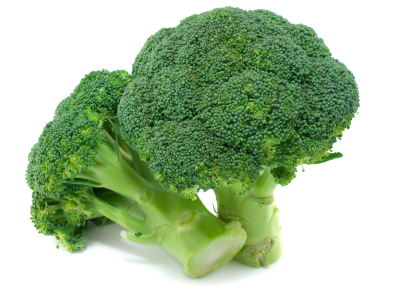 Beneficial BitesBroccoli has more nutrients than any other vegetable!Need some grown-up reasons for eating your broccoli? How about vitamins C and K, potassium, calcium, antioxidants, and phytochemicals. And there’s plenty more where that came from!Just a half cup of raw or cooked broccoli counts as a serving of vegetables (roughly the size of a light bulb) for just 15 calories. Did you Know?Broccoli has been around for nearly 2000 years, but has only been grown in the United States for 200 years.It originated along the Mediterranean Coast; maybe that’s why the most common variety is the Italian Green!California is broccoli country—over 90% of the nation’s broccoli is grown there. Broccoli heads are actually groups of tiny buds that are almost ready to flower—hence the term florets!There are many varieties of broccoli, some with different colors: yellow-green, white, and even purple.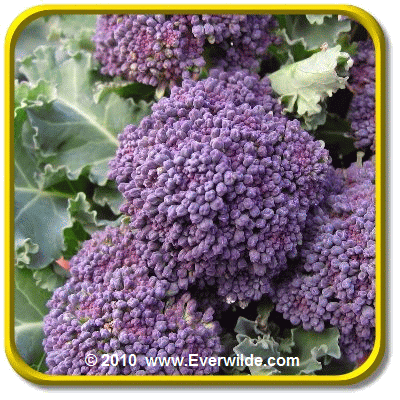 Food for ThoughtWant the nutrition benefit of broccoli but not fond of the taste?  Try broccolini, a milder, sweeter version, also called baby broccoli.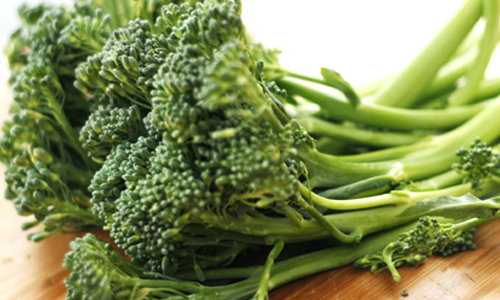 Broccoli will have the best taste and nutritional value if eaten within 3-5 days.Deeper color = more nutrients!Get creative with your broccoli. Roast with olive oil and spices, herbs, or nuts.Toss broccoli with olive oil, sliced garlic, salt, and pepper Spread on a baking sheetBake at 450° for 20 minutesCreated by Amy Erickson, University of Wisconsin-Stout Dietetic Intern 2012